Reiki in het Bos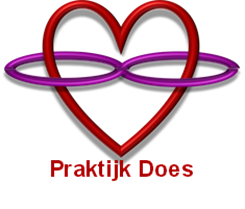 Een woensdagmiddag in de Maand
Op deze middag wisselen we onze kennis/ervaringen uit en leren van elkaar.Heb je nog geen Reiki kennis/ervaring, dan kun je op deze middag ervaren wat Reiki is en wat jij er mee kan. Wij gaan met z’n allen aan de slag en laten de Reiki energie stromen.We maken er een gezellige en leerzame middag van met Water en Fruit.Reiki is een natuurlijke geneeswijze waarbij de genezende (levens)energie wordt doorgegeven door middel van handoplegging. De energie die met Reiki wordt gebruikt is de (levens)energie waarmee elk levend wezen bezield is. Deze energie heeft een helende werking en stimuleert levenskracht.Alle mensen beschikken over deze energie die je met de geboorte meekrijgt. Door ervaringen die wij in het leven opdoen kunnen blokkades worden gevormd waardoor deze levensenergie niet voldoende doorstroomd. Reiki is een methode om deze energie bij jezelf/ bij anderen weer te laten stromen.Deze Workshop is geaccrediteerd door de CAT (Collectief Alternatieve Therapeuten) en 
Cat-Vergoedbaar voor 4 SBU en 0,14 HBO GRO.Graag aanmelden bij:Irene van der DoesMobiel: 06-13525258 ofE-mail: Irenevanderdoes@outlook.comWebsite: http://praktijk-does.nlKosten: 15 euro, incl. Water en FruitWoensdagmiddag (1X per maand)Datum: (aangegeven in nieuwsbrief)Tijd: 14.00-16.30 uur.Waar: Park Berg en Bos, ApeldoornVerzamelen om 13.45-14.00 uur Voor de Hoofdingang bij de Bronze AapZelf meebrengen: Fleece deken en een zit kleedje.Praktijk Does - Irene van der Does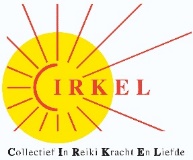 Reiki Master, Erkend Opleider.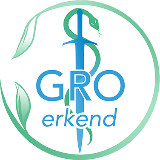 Erkend Alternatief Therapeut. Lid van de Reiki vereniging “Cirkel”.                                      Aangesloten bij de beroepsvereniging CAT. KvK: 8399567Reiki in het BosEen woensdagmiddag in de Maand
Op deze middag wisselen we onze kennis/ervaringen uit en leren van elkaar.Heb je nog geen Reiki kennis/ervaring, dan kun je op deze middag ervaren wat Reiki is en wat jij er mee kan. Wij gaan met z’n allen aan de slag en laten de Reiki energie stromen.We maken er een gezellige en leerzame middag van met Water en Fruit.
Reiki is een natuurlijke geneeswijze waarbij de genezende (levens)energie wordt doorgegeven door middel van handoplegging.De energie die met Reiki wordt gebruikt is de (levens)energie waarmee elk levend wezen bezield is. Deze energie heeft een helende werking en stimuleert levenskracht.Alle mensen beschikken over deze energie die je met de geboorte meekrijgt. Door ervaringen die wij in het leven opdoen kunnen blokkades worden gevormd waardoor deze levensenergie niet voldoende doorstroomd. Reiki is een methode om deze energie bij jezelf/ bij anderen weer te laten stromen. Deze Workshop is geaccrediteerd door de CAT (Collectief Alternatieve Therapeuten) en 
Cat-Vergoedbaar voor 4 SBU en 0,14 HBO GRO.Graag aanmelden bij:Irene van der DoesMobiel: 06-13525258 ofE-mail: Irenevanderdoes@outlook.comWebsite: http://praktijk-does.nlKosten: 15 euro, incl. Water en FruitWoensdagmiddag (1X per maand)Datum: (aangegeven in Nieuwsbrief)Tijd: 14.00-16.30 uur.Waar: Park Berg en Bos, ApeldoornVerzamelen om 13.45-14.00 uur Voor de Hoofdingang bij de Bronzen AapZelf meebrengen: Fleece deken en een zit kleedjePraktijk Does - Irene van der DoesReiki Master, Erkend Opleider.Erkend Alternatief Therapeut. Lid van de Reiki vereniging “Cirkel”.                                      Aangesloten bij de beroepsvereniging CAT. KvK: 83995676